_______________________ SchoolKindergarten Orientationfor the school year 2019-2020School Mission:“Together we..........”___________________ School CafeteriaMay 6, 2019, 9am-10amWelcome Parents, Guardians, and Grandparents!Come to our school with your child to see our campus, meet our Principal, Vice Principal, Counselors, have a story read by the librarian and learn about some of the programs we have available to you and your child.MPlease make sure your child is registered before coming to our Orientation! For any questions feel free to call _________________ AT __________________.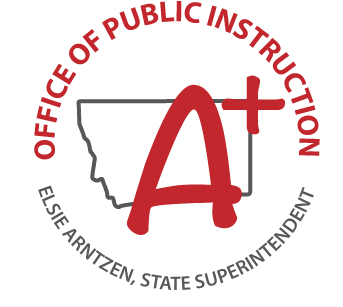 